Súkromná materská škola, Jelenia ul. 3705/12, 900 31 Stupava 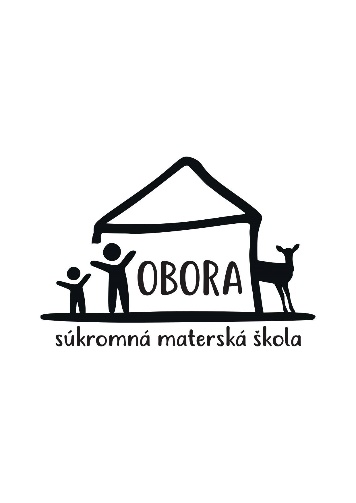 ŽIADOSŤ O PRIJATIE DIEŤAŤA DO MATERSKEJ ŠKOLYEvidenčné číslo: .........................................                                Žiadosť prijatá dňa: ......................................Žiadam o prijatie dieťaťa do Súkromnej materskej školy na predprimárne vzdelávanie v školskom roku .........................Záväzne od ...................... .Forma vzdelávania      poldenná/ celodennáMeno a priezvisko dieťaťa ..........................................................................................................................Dátum narodenia .....................................................   Miesto narodenia .....................................................Rodné číslo ....................................... Národnosť ........................... .. Štátna príslušnosť ............................Bydlisko ..........................................................................................   PSČ ..................................................Meno a priezvisko matky ..................................................................  email ...............................................Bydlisko ..........................................................................................  tel. č. ...................................................Meno a priezvisko otca ....................................................................  email .................................................Bydlisko .......................................................................................... tel. č. ...................................................Kontaktná adresa (zákonného zástupcu) pre korešpondenciu:.....................................................................................................................................................................Vyhlásenie zákonných zástupcov:Odovzdaním žiadosti dávam súhlas na spracovanie uvedených údajov v zmysle zákona č. 122/2013 Z.z. o ochrane osobných údajov v znení neskorších predpisov a v súlade s § 11 zákona č. 245/2008 Z.z. o výchove a vzdelávaní a o zmene a doplnení niektorých zákonov. V ................................................ dňa ....................................    Podpisy zákonných zástupcov dieťaťa                                                                                                   ..................................................................                                                                                                   ..................................................................